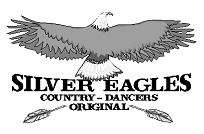 DAMES							HERENRECHTER EN LINKER SHUFFLE 2x			RECHTER EN LINKER SHUFFLE 2x01	RV	STAP NAAR VOOR				01	RV	STAP NAAR VOOREN	LV	SLEEP BIJ RV				EN	LV	SLEEP BIJ RV02	RV	STAP NAAR VOOR				02	RV	STAP NAAR VOOR03	LV	STAP NAAR VOOR				03	LV	STAP NAAR VOOREN	RV	SLEEP BIJ LV				EN	RV	SLEEP BIJ LV04	LV	STAP NAAR VOOR				04	LV	STAP NAAR VOOR05	RV	STAP NAAR VOOR				05	RV	STAP NAAR VOOREN	LV	SLEEP BIJ RV				EN	LV	SLEEP BIJ RV06	RV	STAP NAAR VOOR				06	RV	STAP NAAR VOOR07	LV	STAP NAAR VOOR				07	LV	STAP NAAR VOOREN	RV	SLEEP BIJ LV				EN	RV	SLEEP BIJ LV08	LV	STAP NAAR VOOR				08	LV	STAP NAAR VOOR09	RV	ZET HIEL VOOR				09 	RV	ZET HIEL VOOR10	RV	ZET BIJ LV					10	RV	ZET BIJ LV11	RV	ZET HIEL VOOR				11	RV	ZET HIEL VOOR12	RV	ZET BIJ LV					12	RV	ZET BIJ LV13	LV	ZET HIEL VOOR				13	LV	ZET HIEL VOOR14	LV	ZET BIJ RV					14	LV	ZET BIJ RV15	RV	TIK TEEN ACHTER LV			15	RV	TIK TEEN ACHTER LV16	RV	ZET BIJ LV					16	RV	ZET BIJ LV17	LV	ZET HIEL VOOR				17	LV	ZET HIEL VOOR18	LV	ZET BIJ RV					18	LV	ZET BIJ RV19	RV	STAMP NAAST LV				19	RV	STAMP NAAST LV20	RV	STAMP NAAST LV				20	RV	STAMP NAAST LV21	RV	STAP NAAR VOOR22    RV+LV	DRAAI ½ LINKSOM			ROCK STEP VOOR EN ACHTER23	RV	STAP NAAR VOOR				21	RV	STAP NAAR VOOR24    RV+LV	DRAAI ½ LINKSOM			22	LV	TIL OP EN ZET NEER								23	RV	STAP NAAR ACHTER								24	LV	TIL OP EN ZET NEERBEGIN OPNIEUW						BEGIN OPNIEUWLV = LINKERVOETRV = RECHTERVOET